AVFor a detailed description on NAV CANADA’s requirements and additional information, refer to the NAV CANADA website at www.navcanada.ca > Aeronautical Information > Land Use Program.NAV CANADA's land use evaluation is based on information known as of the date of this letter and is valid for a period of up to 18 months, subject to any legislative changes impacting land use submissions. Our assessment is limited to the impact of the proposed physical structure on the air navigation system and installations; it neither constitutes nor replaces any approvals or permits required by Transport Canada, other Federal Government departments, Provincial or Municipal land use authorities or any other agency from which approval is required. Innovation, Science and Economic Development Canada addresses any spectrum management issues that may arise from your proposal and consults with NAV CANADA Engineering as deemed necessary.
Please submit by email to landuse@navcanada.caNAV CANADA file N°./ Ref N°NAV CANADA file N°./ Ref N°NAV CANADA file N°./ Ref N°Transport Canada File N° / Ref N°Transport Canada File N° / Ref N°Transport Canada File N° / Ref N°Transport Canada File N° / Ref N°Transport Canada File N° / Ref N°Transport Canada File N° / Ref N° General Information General Information General Information General Information General Information General Information General Information General Information General Information General Information General Information General Information General InformationStructure - Company/Owner Name:      Structure - Company/Owner Name:      Structure - Company/Owner Name:      Structure - Company/Owner Name:      Structure - Company/Owner Name:      Structure - Company/Owner Name:      Structure - Company/Owner Name:      Contact Person:      Contact Person:      Contact Person:      Contact Person:      Contact Person:      Contact Person:      Address:       Address:       Address:       Address:       Address:       Address:       Address:       City:      City:      City:      Prov: Postal Code:      Postal Code:      Tel:      Tel:      Cell:      Cell:      Email:      Email:      Email:      Email:      Email:      Email:      Email:      Email:      Email:      Crane Company/Applicant:       Crane Company/Applicant:       Crane Company/Applicant:       Crane Company/Applicant:       Crane Company/Applicant:       Crane Company/Applicant:       Crane Company/Applicant:       Contact Person:      Contact Person:      Contact Person:      Contact Person:      Contact Person:      Contact Person:      Address:      		 Address:      		 Address:      		 Address:      		 Address:      		 Address:      		 Address:      		 City:      City:      City:      Prov: Postal Code:      Postal Code:      Tel:       Cell:      Cell:      Cell:      Cell:      Email:      Email:      Email:      Email:      Email:      Email:      Email:      Email:      Details of ProposalDetails of ProposalDetails of ProposalDetails of ProposalDetails of ProposalDetails of ProposalDetails of ProposalDetails of ProposalDetails of ProposalDetails of ProposalDetails of ProposalDetails of ProposalDetails of ProposalPlease provide the data in the highest degree of accuracy available.For geographic coordinates, provide up to four (4) decimal places of a second.For ground elevation and tower height, provide up to four (4) decimal places.Additional document(s) to be submitted:Map: either 1:50,000 Topographical map (http://atlas.gc.ca/site/english/toporama/index.html) or a Google Earth map/kmz location of the proposed structure needs to be clearly marked; paper or digital surveys are always welcomed. Please provide the data in the highest degree of accuracy available.For geographic coordinates, provide up to four (4) decimal places of a second.For ground elevation and tower height, provide up to four (4) decimal places.Additional document(s) to be submitted:Map: either 1:50,000 Topographical map (http://atlas.gc.ca/site/english/toporama/index.html) or a Google Earth map/kmz location of the proposed structure needs to be clearly marked; paper or digital surveys are always welcomed. Please provide the data in the highest degree of accuracy available.For geographic coordinates, provide up to four (4) decimal places of a second.For ground elevation and tower height, provide up to four (4) decimal places.Additional document(s) to be submitted:Map: either 1:50,000 Topographical map (http://atlas.gc.ca/site/english/toporama/index.html) or a Google Earth map/kmz location of the proposed structure needs to be clearly marked; paper or digital surveys are always welcomed. Please provide the data in the highest degree of accuracy available.For geographic coordinates, provide up to four (4) decimal places of a second.For ground elevation and tower height, provide up to four (4) decimal places.Additional document(s) to be submitted:Map: either 1:50,000 Topographical map (http://atlas.gc.ca/site/english/toporama/index.html) or a Google Earth map/kmz location of the proposed structure needs to be clearly marked; paper or digital surveys are always welcomed. Please provide the data in the highest degree of accuracy available.For geographic coordinates, provide up to four (4) decimal places of a second.For ground elevation and tower height, provide up to four (4) decimal places.Additional document(s) to be submitted:Map: either 1:50,000 Topographical map (http://atlas.gc.ca/site/english/toporama/index.html) or a Google Earth map/kmz location of the proposed structure needs to be clearly marked; paper or digital surveys are always welcomed. Please provide the data in the highest degree of accuracy available.For geographic coordinates, provide up to four (4) decimal places of a second.For ground elevation and tower height, provide up to four (4) decimal places.Additional document(s) to be submitted:Map: either 1:50,000 Topographical map (http://atlas.gc.ca/site/english/toporama/index.html) or a Google Earth map/kmz location of the proposed structure needs to be clearly marked; paper or digital surveys are always welcomed. Please provide the data in the highest degree of accuracy available.For geographic coordinates, provide up to four (4) decimal places of a second.For ground elevation and tower height, provide up to four (4) decimal places.Additional document(s) to be submitted:Map: either 1:50,000 Topographical map (http://atlas.gc.ca/site/english/toporama/index.html) or a Google Earth map/kmz location of the proposed structure needs to be clearly marked; paper or digital surveys are always welcomed. Please provide the data in the highest degree of accuracy available.For geographic coordinates, provide up to four (4) decimal places of a second.For ground elevation and tower height, provide up to four (4) decimal places.Additional document(s) to be submitted:Map: either 1:50,000 Topographical map (http://atlas.gc.ca/site/english/toporama/index.html) or a Google Earth map/kmz location of the proposed structure needs to be clearly marked; paper or digital surveys are always welcomed. Please provide the data in the highest degree of accuracy available.For geographic coordinates, provide up to four (4) decimal places of a second.For ground elevation and tower height, provide up to four (4) decimal places.Additional document(s) to be submitted:Map: either 1:50,000 Topographical map (http://atlas.gc.ca/site/english/toporama/index.html) or a Google Earth map/kmz location of the proposed structure needs to be clearly marked; paper or digital surveys are always welcomed. Please provide the data in the highest degree of accuracy available.For geographic coordinates, provide up to four (4) decimal places of a second.For ground elevation and tower height, provide up to four (4) decimal places.Additional document(s) to be submitted:Map: either 1:50,000 Topographical map (http://atlas.gc.ca/site/english/toporama/index.html) or a Google Earth map/kmz location of the proposed structure needs to be clearly marked; paper or digital surveys are always welcomed. Please provide the data in the highest degree of accuracy available.For geographic coordinates, provide up to four (4) decimal places of a second.For ground elevation and tower height, provide up to four (4) decimal places.Additional document(s) to be submitted:Map: either 1:50,000 Topographical map (http://atlas.gc.ca/site/english/toporama/index.html) or a Google Earth map/kmz location of the proposed structure needs to be clearly marked; paper or digital surveys are always welcomed. Please provide the data in the highest degree of accuracy available.For geographic coordinates, provide up to four (4) decimal places of a second.For ground elevation and tower height, provide up to four (4) decimal places.Additional document(s) to be submitted:Map: either 1:50,000 Topographical map (http://atlas.gc.ca/site/english/toporama/index.html) or a Google Earth map/kmz location of the proposed structure needs to be clearly marked; paper or digital surveys are always welcomed. Please provide the data in the highest degree of accuracy available.For geographic coordinates, provide up to four (4) decimal places of a second.For ground elevation and tower height, provide up to four (4) decimal places.Additional document(s) to be submitted:Map: either 1:50,000 Topographical map (http://atlas.gc.ca/site/english/toporama/index.html) or a Google Earth map/kmz location of the proposed structure needs to be clearly marked; paper or digital surveys are always welcomed. Project Identification:      Street Address, etc.:      Project Identification:      Street Address, etc.:      Project Identification:      Street Address, etc.:      Project Identification:      Street Address, etc.:      Project Identification:      Street Address, etc.:      Project Identification:      Street Address, etc.:      Project Identification:      Street Address, etc.:      Project Identification:      Street Address, etc.:      Nearest Town:      Province: Nearest Town:      Province: Nearest Town:      Province: Nearest Town:      Province: Nearest Town:      Province: 	    Degrees              Minutes            Seconds	Degrees            Minutes            SecondsGeographic Coordinates of Site in NAD 83: 	Lat. N          /            /            Long. W         /            /          For submissions containing more than one set of coordinates,please complete the Multiple Obstacle Template and return in Excel format.	    Degrees              Minutes            Seconds	Degrees            Minutes            SecondsGeographic Coordinates of Site in NAD 83: 	Lat. N          /            /            Long. W         /            /          For submissions containing more than one set of coordinates,please complete the Multiple Obstacle Template and return in Excel format.	    Degrees              Minutes            Seconds	Degrees            Minutes            SecondsGeographic Coordinates of Site in NAD 83: 	Lat. N          /            /            Long. W         /            /          For submissions containing more than one set of coordinates,please complete the Multiple Obstacle Template and return in Excel format.	    Degrees              Minutes            Seconds	Degrees            Minutes            SecondsGeographic Coordinates of Site in NAD 83: 	Lat. N          /            /            Long. W         /            /          For submissions containing more than one set of coordinates,please complete the Multiple Obstacle Template and return in Excel format.	    Degrees              Minutes            Seconds	Degrees            Minutes            SecondsGeographic Coordinates of Site in NAD 83: 	Lat. N          /            /            Long. W         /            /          For submissions containing more than one set of coordinates,please complete the Multiple Obstacle Template and return in Excel format.	    Degrees              Minutes            Seconds	Degrees            Minutes            SecondsGeographic Coordinates of Site in NAD 83: 	Lat. N          /            /            Long. W         /            /          For submissions containing more than one set of coordinates,please complete the Multiple Obstacle Template and return in Excel format.	    Degrees              Minutes            Seconds	Degrees            Minutes            SecondsGeographic Coordinates of Site in NAD 83: 	Lat. N          /            /            Long. W         /            /          For submissions containing more than one set of coordinates,please complete the Multiple Obstacle Template and return in Excel format.	    Degrees              Minutes            Seconds	Degrees            Minutes            SecondsGeographic Coordinates of Site in NAD 83: 	Lat. N          /            /            Long. W         /            /          For submissions containing more than one set of coordinates,please complete the Multiple Obstacle Template and return in Excel format.	    Degrees              Minutes            Seconds	Degrees            Minutes            SecondsGeographic Coordinates of Site in NAD 83: 	Lat. N          /            /            Long. W         /            /          For submissions containing more than one set of coordinates,please complete the Multiple Obstacle Template and return in Excel format.	    Degrees              Minutes            Seconds	Degrees            Minutes            SecondsGeographic Coordinates of Site in NAD 83: 	Lat. N          /            /            Long. W         /            /          For submissions containing more than one set of coordinates,please complete the Multiple Obstacle Template and return in Excel format.	    Degrees              Minutes            Seconds	Degrees            Minutes            SecondsGeographic Coordinates of Site in NAD 83: 	Lat. N          /            /            Long. W         /            /          For submissions containing more than one set of coordinates,please complete the Multiple Obstacle Template and return in Excel format.	    Degrees              Minutes            Seconds	Degrees            Minutes            SecondsGeographic Coordinates of Site in NAD 83: 	Lat. N          /            /            Long. W         /            /          For submissions containing more than one set of coordinates,please complete the Multiple Obstacle Template and return in Excel format.	    Degrees              Minutes            Seconds	Degrees            Minutes            SecondsGeographic Coordinates of Site in NAD 83: 	Lat. N          /            /            Long. W         /            /          For submissions containing more than one set of coordinates,please complete the Multiple Obstacle Template and return in Excel format.Crane Type:       Crane Type:       Crane Type:       Crane Type:       Crane Type:       Crane Type:       New Structure?   Yes     NoType of Structure:       New Structure?   Yes     NoType of Structure:       New Structure?   Yes     NoType of Structure:       New Structure?   Yes     NoType of Structure:       New Structure?   Yes     NoType of Structure:       New Structure?   Yes     NoType of Structure:       New Structure?   Yes     NoType of Structure:       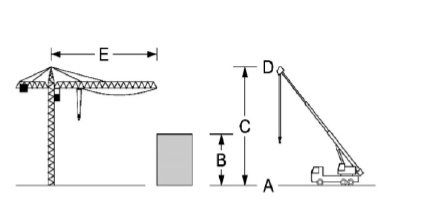 A. Ground Elevation (Above Sea Level)A. Ground Elevation (Above Sea Level)A. Ground Elevation (Above Sea Level)A. Ground Elevation (Above Sea Level)A. Ground Elevation (Above Sea Level)ft  mB. Structure Height (Above Ground Level)B. Structure Height (Above Ground Level)B. Structure Height (Above Ground Level)B. Structure Height (Above Ground Level)B. Structure Height (Above Ground Level)ft  mC. Maximum Crane Height (Above Ground Level)C. Maximum Crane Height (Above Ground Level)C. Maximum Crane Height (Above Ground Level)C. Maximum Crane Height (Above Ground Level)C. Maximum Crane Height (Above Ground Level)ft  mD. Maximum Elevation (A + C)D. Maximum Elevation (A + C)D. Maximum Elevation (A + C)D. Maximum Elevation (A + C)D. Maximum Elevation (A + C)ft  mE. Swing RadiusE. Swing RadiusE. Swing RadiusE. Swing RadiusE. Swing Radiusft  mNote:  For Luffing crane, we require the height of the crane at rest.If installation and/or dismantlement crane exceed the height of the operating crane, this height is required.Note:  For Luffing crane, we require the height of the crane at rest.If installation and/or dismantlement crane exceed the height of the operating crane, this height is required.Note:  For Luffing crane, we require the height of the crane at rest.If installation and/or dismantlement crane exceed the height of the operating crane, this height is required.Note:  For Luffing crane, we require the height of the crane at rest.If installation and/or dismantlement crane exceed the height of the operating crane, this height is required.Note:  For Luffing crane, we require the height of the crane at rest.If installation and/or dismantlement crane exceed the height of the operating crane, this height is required.Note:  For Luffing crane, we require the height of the crane at rest.If installation and/or dismantlement crane exceed the height of the operating crane, this height is required.Note:  For Luffing crane, we require the height of the crane at rest.If installation and/or dismantlement crane exceed the height of the operating crane, this height is required.Note:  For Luffing crane, we require the height of the crane at rest.If installation and/or dismantlement crane exceed the height of the operating crane, this height is required.Note:  For Luffing crane, we require the height of the crane at rest.If installation and/or dismantlement crane exceed the height of the operating crane, this height is required.Note:  For Luffing crane, we require the height of the crane at rest.If installation and/or dismantlement crane exceed the height of the operating crane, this height is required.Note:  For Luffing crane, we require the height of the crane at rest.If installation and/or dismantlement crane exceed the height of the operating crane, this height is required.Note:  For Luffing crane, we require the height of the crane at rest.If installation and/or dismantlement crane exceed the height of the operating crane, this height is required.Note:  For Luffing crane, we require the height of the crane at rest.If installation and/or dismantlement crane exceed the height of the operating crane, this height is required.Proposed Construction Start Date: Proposed Construction Start Date: Proposed Construction Start Date: Proposed Construction Start Date: Proposed Construction Start Date: Proposed Construction Start Date: Times if Daily use: From       hrs   To:       hrsTimes if Daily use: From       hrs   To:       hrsTimes if Daily use: From       hrs   To:       hrsTimes if Daily use: From       hrs   To:       hrsTimes if Daily use: From       hrs   To:       hrsTimes if Daily use: From       hrs   To:       hrsTimes if Daily use: From       hrs   To:       hrsApproximate Duration of Construction:        Approximate Duration of Construction:        Approximate Duration of Construction:        Approximate Duration of Construction:        Approximate Duration of Construction:        Approximate Duration of Construction:        If Temporary Structure, indicate Removal Date: If Temporary Structure, indicate Removal Date: If Temporary Structure, indicate Removal Date: If Temporary Structure, indicate Removal Date: If Temporary Structure, indicate Removal Date: If Temporary Structure, indicate Removal Date: If Temporary Structure, indicate Removal Date: Note:  If the plan is to erect the crane(s) multiple times during this project, please provide the approximate schedule (dates and times) in the Comments section below.Note:  If the plan is to erect the crane(s) multiple times during this project, please provide the approximate schedule (dates and times) in the Comments section below.Note:  If the plan is to erect the crane(s) multiple times during this project, please provide the approximate schedule (dates and times) in the Comments section below.Note:  If the plan is to erect the crane(s) multiple times during this project, please provide the approximate schedule (dates and times) in the Comments section below.Note:  If the plan is to erect the crane(s) multiple times during this project, please provide the approximate schedule (dates and times) in the Comments section below.Note:  If the plan is to erect the crane(s) multiple times during this project, please provide the approximate schedule (dates and times) in the Comments section below.Note:  If the plan is to erect the crane(s) multiple times during this project, please provide the approximate schedule (dates and times) in the Comments section below.Note:  If the plan is to erect the crane(s) multiple times during this project, please provide the approximate schedule (dates and times) in the Comments section below.Note:  If the plan is to erect the crane(s) multiple times during this project, please provide the approximate schedule (dates and times) in the Comments section below.Note:  If the plan is to erect the crane(s) multiple times during this project, please provide the approximate schedule (dates and times) in the Comments section below.Note:  If the plan is to erect the crane(s) multiple times during this project, please provide the approximate schedule (dates and times) in the Comments section below.Note:  If the plan is to erect the crane(s) multiple times during this project, please provide the approximate schedule (dates and times) in the Comments section below.Note:  If the plan is to erect the crane(s) multiple times during this project, please provide the approximate schedule (dates and times) in the Comments section below.Comments:       Comments:       Comments:       Comments:       Comments:       Comments:       Comments:       Comments:       Comments:       Comments:       Comments:       Comments:       Comments:       Known co-location with/on NAV CANADA Site: Yes     NoA Third-Party Submission Form may be required for complex applications, fee applicable.Known co-location with/on NAV CANADA Site: Yes     NoA Third-Party Submission Form may be required for complex applications, fee applicable.Known co-location with/on NAV CANADA Site: Yes     NoA Third-Party Submission Form may be required for complex applications, fee applicable.Known co-location with/on NAV CANADA Site: Yes     NoA Third-Party Submission Form may be required for complex applications, fee applicable.Known co-location with/on NAV CANADA Site: Yes     NoA Third-Party Submission Form may be required for complex applications, fee applicable.Known co-location with/on NAV CANADA Site: Yes     NoA Third-Party Submission Form may be required for complex applications, fee applicable.Known co-location with/on NAV CANADA Site: Yes     NoA Third-Party Submission Form may be required for complex applications, fee applicable.Known co-location with/on NAV CANADA Site: Yes     NoA Third-Party Submission Form may be required for complex applications, fee applicable.Known co-location with/on NAV CANADA Site: Yes     NoA Third-Party Submission Form may be required for complex applications, fee applicable.Known co-location with/on NAV CANADA Site: Yes     NoA Third-Party Submission Form may be required for complex applications, fee applicable.Known co-location with/on NAV CANADA Site: Yes     NoA Third-Party Submission Form may be required for complex applications, fee applicable.Known co-location with/on NAV CANADA Site: Yes     NoA Third-Party Submission Form may be required for complex applications, fee applicable.Known co-location with/on NAV CANADA Site: Yes     NoA Third-Party Submission Form may be required for complex applications, fee applicable.Applicant/Representative SignaturePrint NameDateAcknowledgement of reading Detailed Land Use Proposal Guidelines (Submitter’s Initials)      Acknowledgement of reading Detailed Land Use Proposal Guidelines (Submitter’s Initials)      Acknowledgement of reading Detailed Land Use Proposal Guidelines (Submitter’s Initials)      